О внесении изменений в Порядок принятия решений об условиях приватизации муниципального имущества Убеевского  сельского поселения Красноармейского района Чувашской Республики, утвержденный решением Собрания депутатов Убеевского  сельского поселения Красноармейского района ЧР от 11.04.2018 №С-28/8 В целях приведения в соответствие с Федеральным законом от 21.12.2001 №178-ФЗ «О приватизации государственного и муниципального имущества» Порядка принятия решений об условиях приватизации муниципального имущества Убеевского  сельского поселения Красноармейского района Чувашской Республики, утвержденного решением Собрания депутатов Убеевского  сельского поселения Красноармейского района ЧР от 11.04.2018 №С-28/8, Собрание депутатов Убеевского  сельского поселения Красноармейского района Чувашской Республики решило:1. Внести в Порядок принятия решений об условиях приватизации муниципального имущества Убеевского  сельского поселения Красноармейского района Чувашской Республики, утвержденный решением Собрания депутатов Убеевского  сельского поселения Красноармейского района ЧР от 11.04.2018 № С-28/8, следующие изменения:1.1. Дополнить раздел 8 Порядка принятия решений об условиях приватизации муниципального имущества Убеевского  сельского поселения Красноармейского района Чувашской Республики пунктом 8.3  следующего содержания: «8.3. Цена муниципального имущества, установленная по результатам проведения аукциона, не может быть оспорена отдельно от результатов аукциона.».2. Настоящее решение вступает в силу после его официального опубликования в периодическом печатном издании Убеевского  сельского поселения Красноармейского района Чувашской Республики «Вестник Убеевского сельского поселения».Глава Убеевского  сельского поселенияКрасноармейского района 			   	         	      Н.И.ДимитриеваЧĂВАШ  РЕСПУБЛИКИКРАСНОАРМЕЙСКИ РАЙОНẺ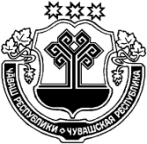 ЧУВАШСКАЯ РЕСПУБЛИКАКРАСНОАРМЕЙСКИЙ РАЙОНУПИ САЛИ ПОСЕЛЕНИЙĚНДЕПУТАТСЕН ПУХĂВĚЙЫШĂНУ   27.09.2021 г.      С – 17/2  №Упи салиСОБРАНИЕ ДЕПУТАТОВУБЕЕВСКОГОСЕЛЬСКОГО ПОСЕЛЕНИЯРЕШЕНИЕ   27.09.2021    №  С – 17/2с. Убеево